Wegcode wandelen in groep: LuxemburgAls er geen voetpad, wegberm of fietspad is moeten individuele voetgangers aan de linkse kant van de weg stappen, behalve als de plaatselijke omstandigheden dat niet toelaten.In groep mogen wandelaars op de rechtse kant van de rijbaan stappen.
Tussen valavond en zonsopgang of als het zicht belemmerd is, moet de groep verlicht worden met:één of meerdere niet verblindende witte of gele lichten aan de voorzijde.één of meerdere niet verblindende rode lichten aan de achterzijde.de lichten mogen ook gedragen worden door een gemotoriseerd voertuig voor of achter de groep. De voertuigen moeten dan ook hun dimlichten aansteken.Groepen die langer zijn dan 25 meter, moeten een niet verblindend geel licht dragen om de 25 meter.als de groep kleiner is dan 20 personen volstaat één geel licht aan de linkerkant.de verlichting moet bij helder weer zichtbaar zijn op 150 m.de verlichting is niet verplicht binnen de bebouwde kom als er voldoende openbare verlichting is om de groep goed te zien.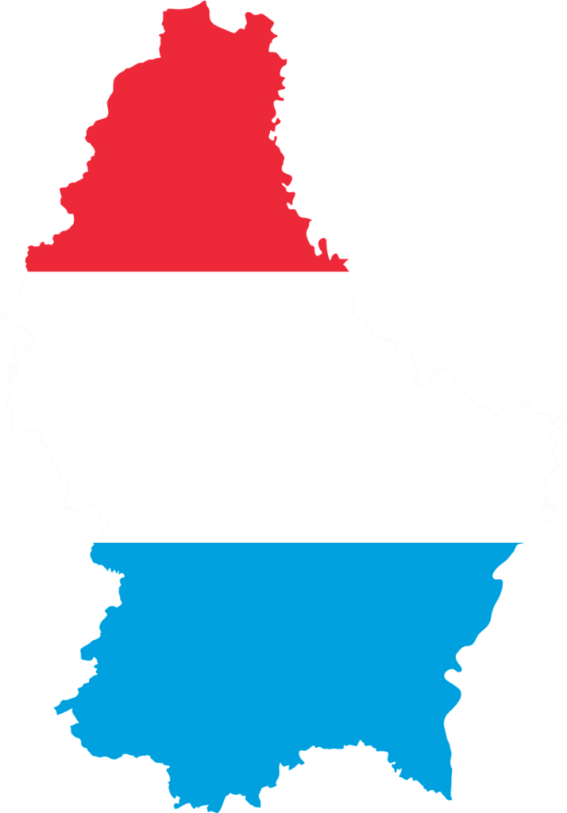 